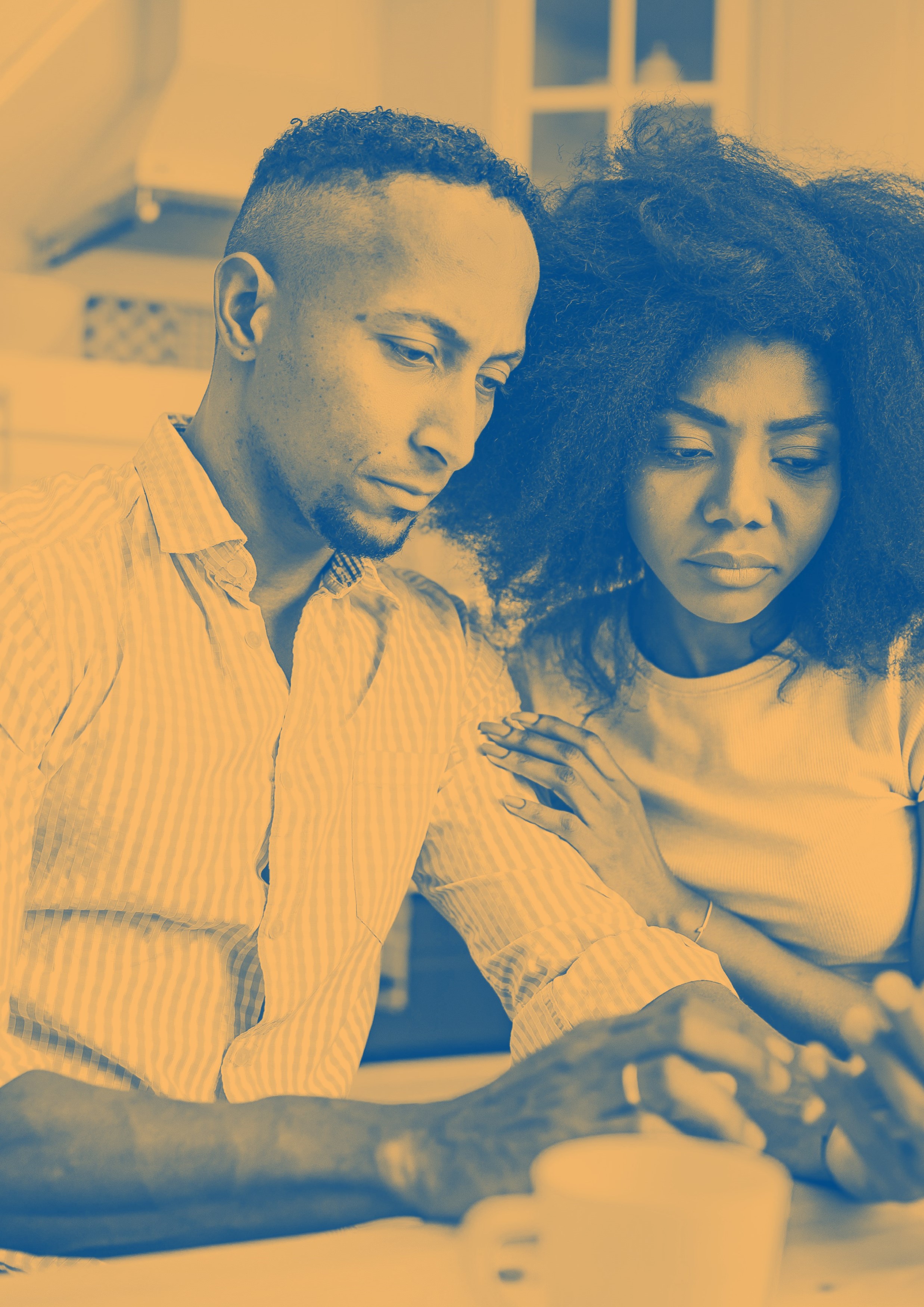 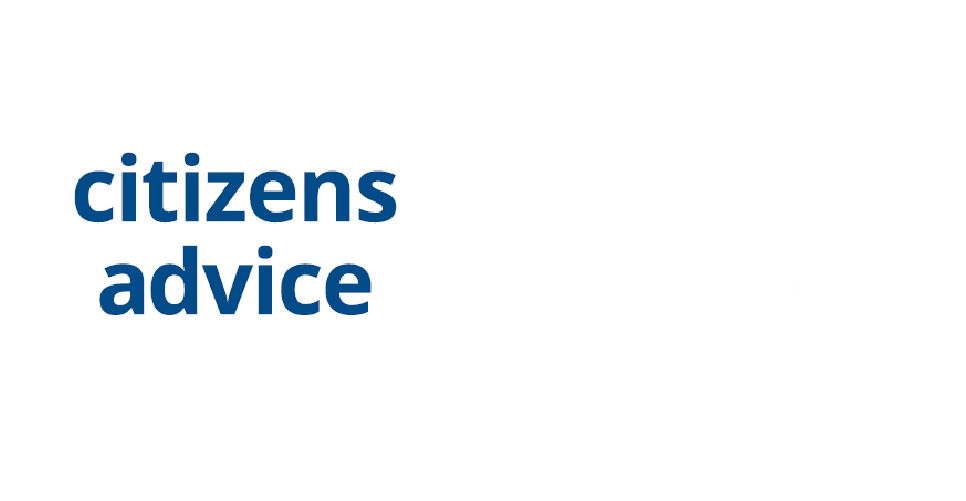 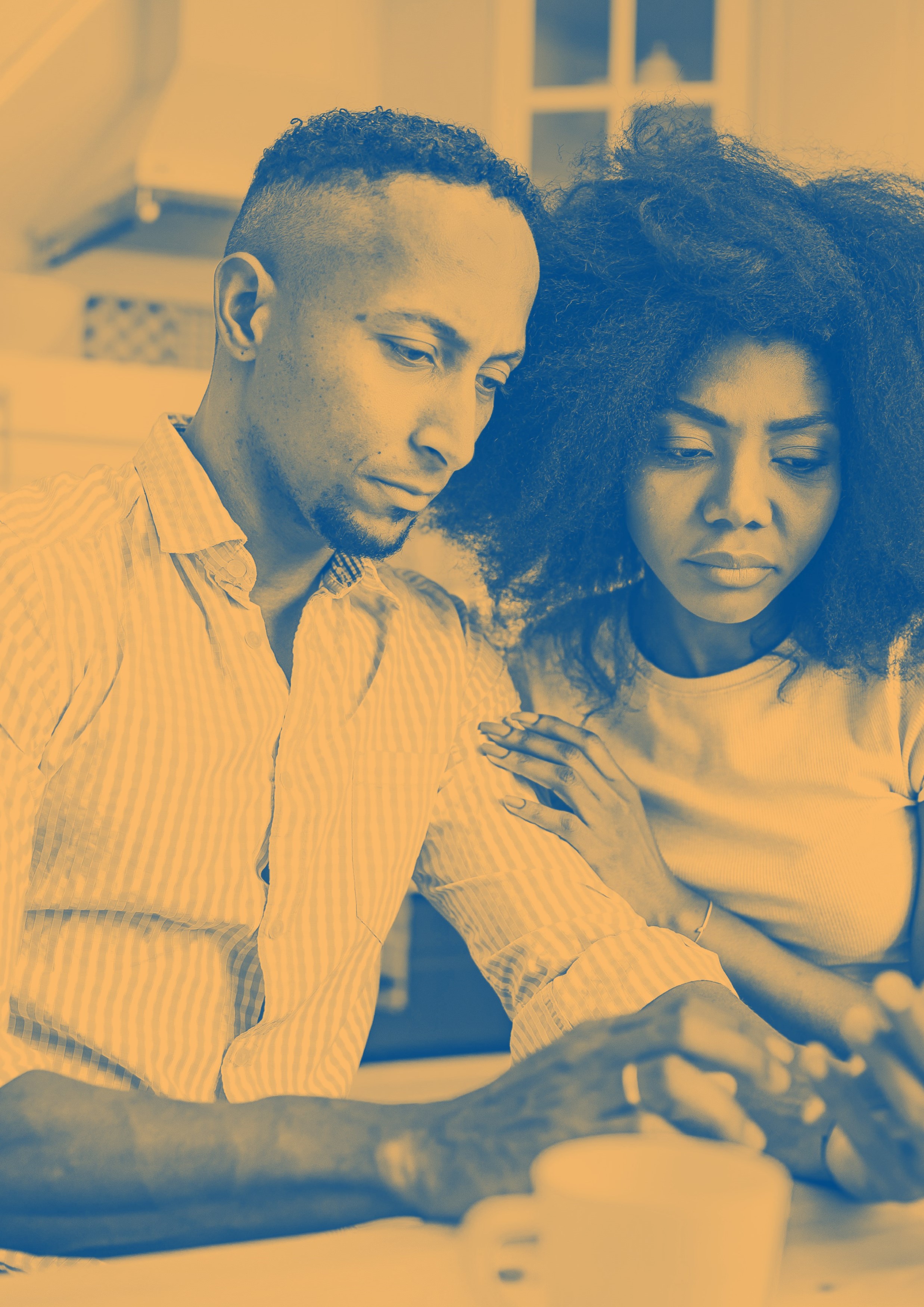 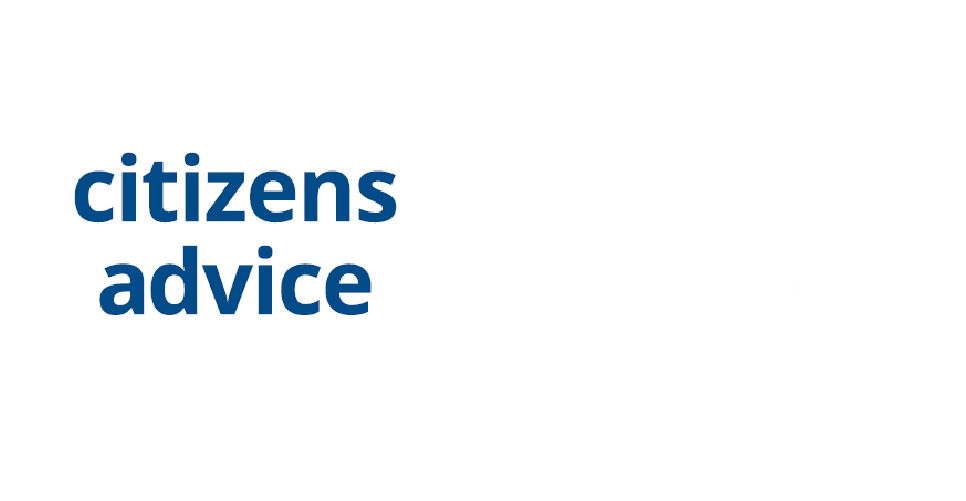 Our advisers can help you find a way forward with advice on energy, benefits, debt and money issues, housing, access to grants, schemes and other support.  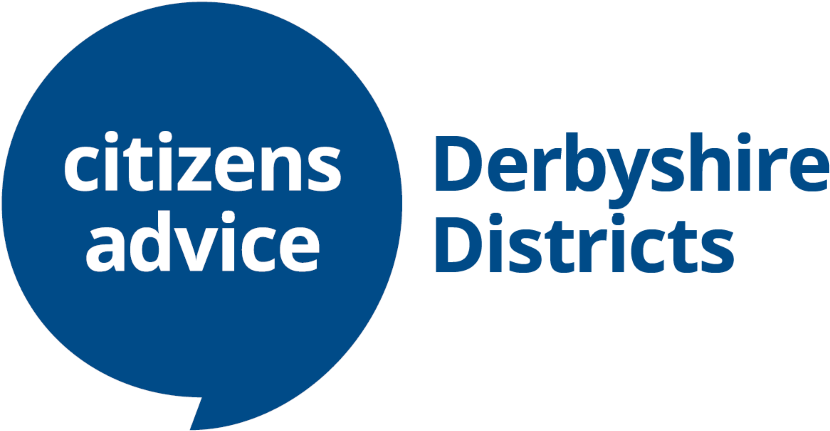 Did you know we can also help by… 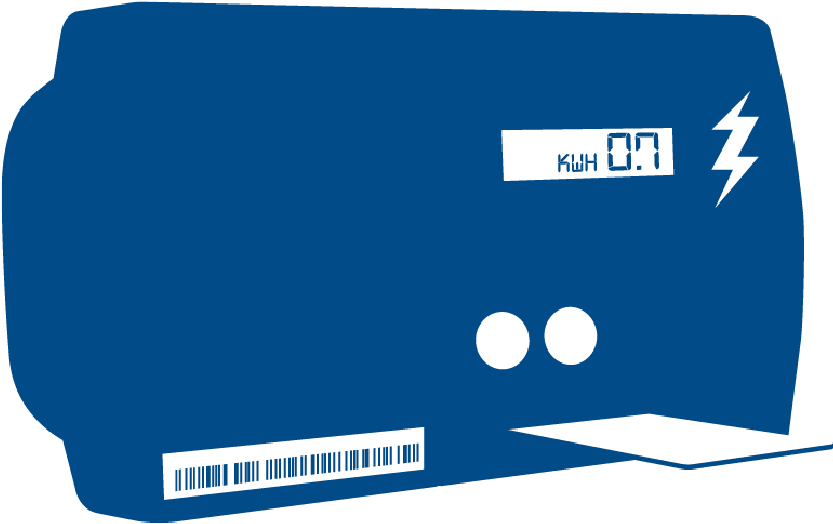 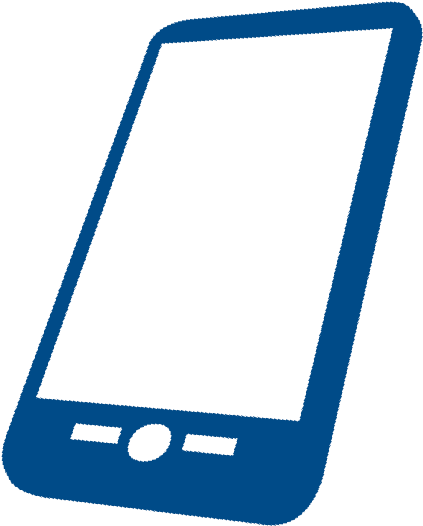 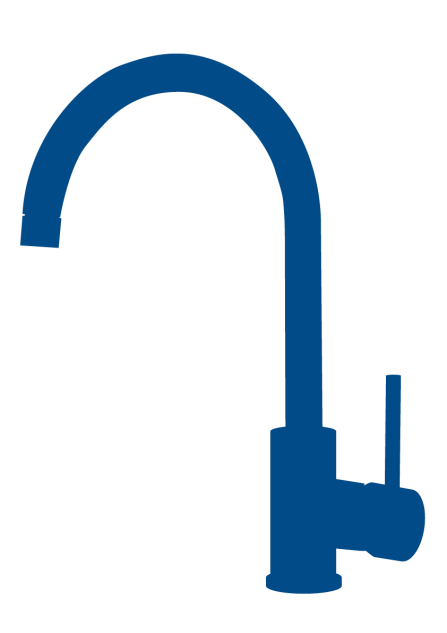 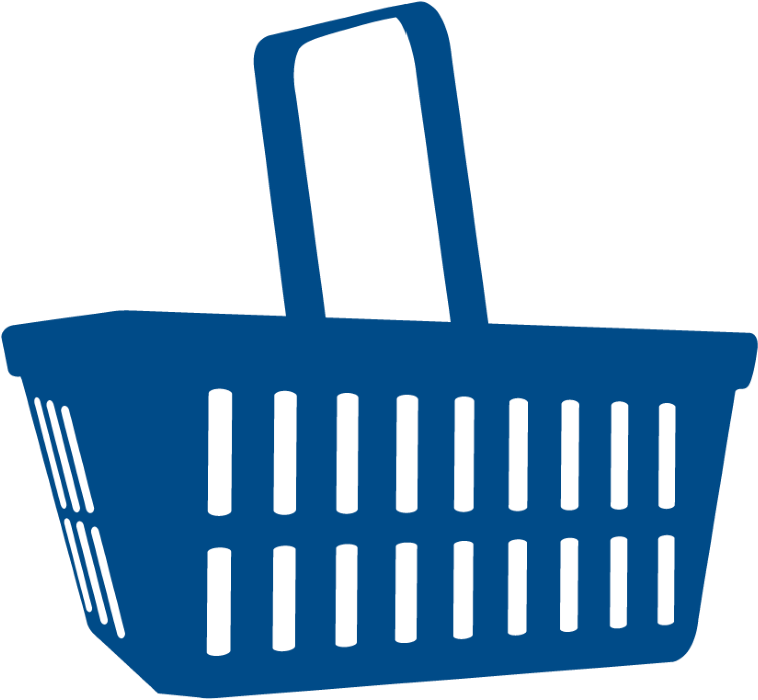 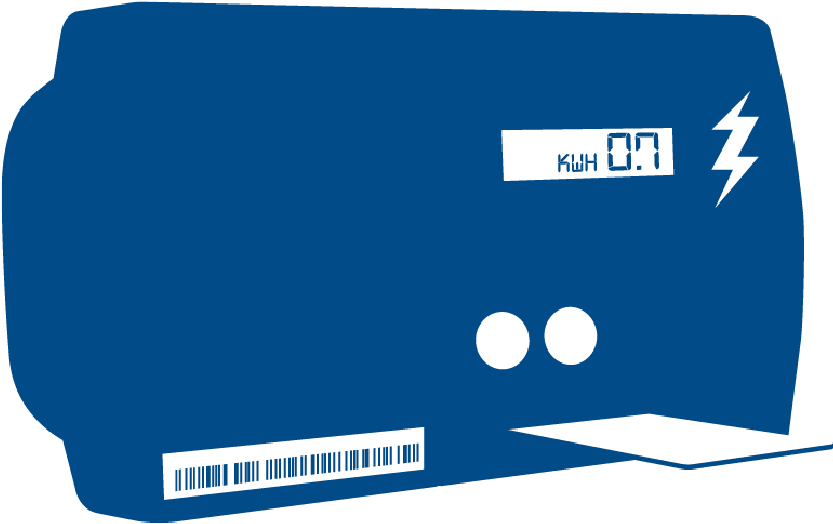 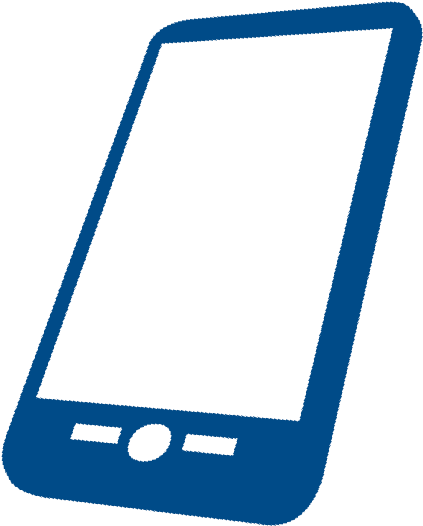 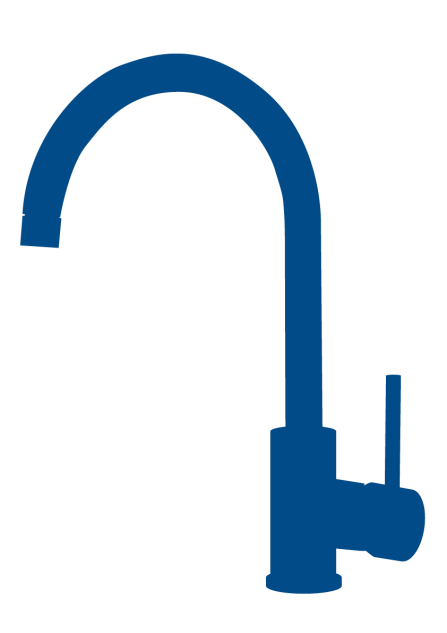 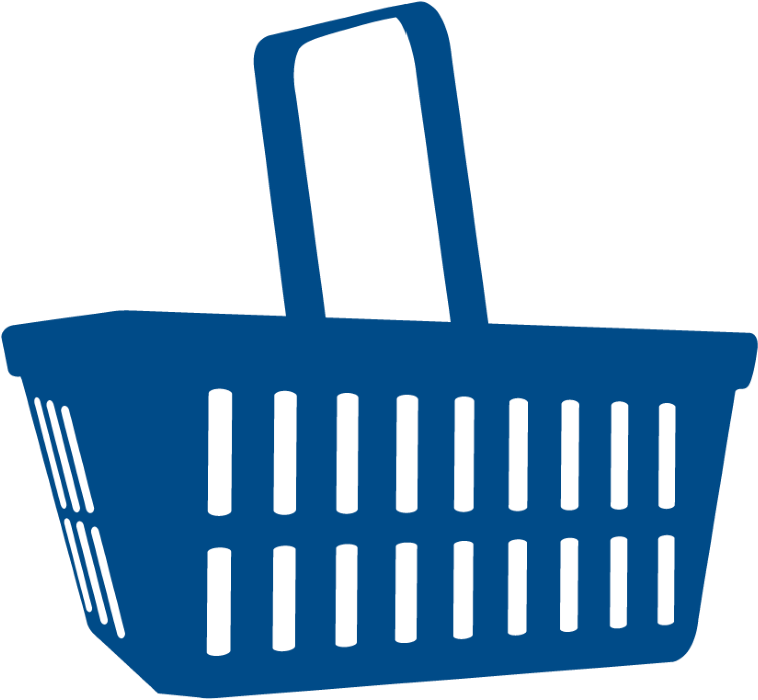 0808 278 7954 open Monday-Friday 9am-4pm You can access via text relay by calling 18001 then our Adviceline number or you can access us online at www.citizensadvicederbyshiredistricts.org.uk 